2007 CREDIT PAST PAPER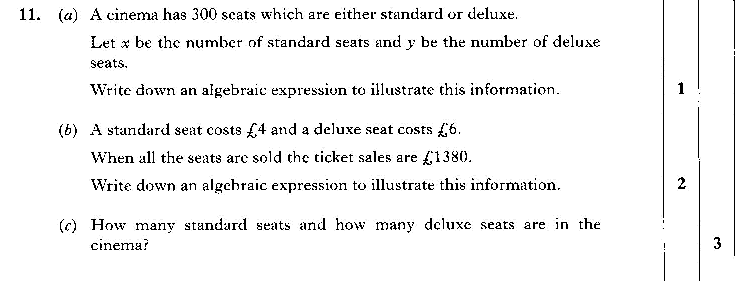 Volume Q (2006 Credit)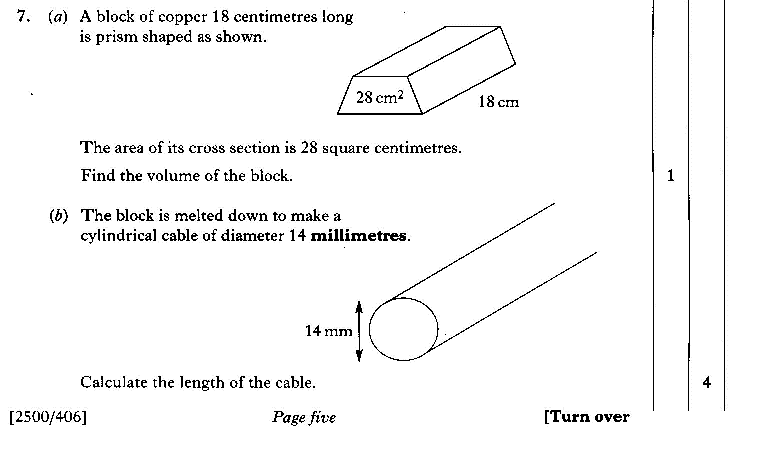 